1111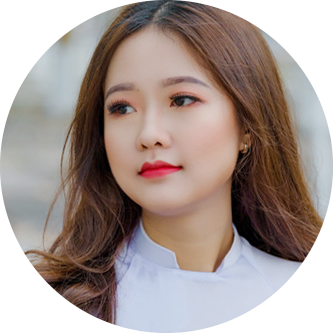 姓    名史雄性    别女民    族汉族出生年月1996.11.18身    高175现居住地湖北十堰学    历大专专    业计算机政治面貌团员就读时间2012 - 2016籍    贯湖北十堰就读学校十堰大学联系方式   电话：138-3838-438      邮箱：3838438@qq.com   电话：138-3838-438      邮箱：3838438@qq.com   电话：138-3838-438      邮箱：3838438@qq.com教育背景2012.09 - 2016.06      深圳大学        信息管理与产品运营（本科）●   主修课程：运筹学基础操作系统、数据结构、数据库原理、管理经济学、软件开发工具、信息系统开发、信息资源管理等。2012.09 - 2016.06      深圳大学        信息管理与产品运营（本科）●   主修课程：运筹学基础操作系统、数据结构、数据库原理、管理经济学、软件开发工具、信息系统开发、信息资源管理等。2012.09 - 2016.06      深圳大学        信息管理与产品运营（本科）●   主修课程：运筹学基础操作系统、数据结构、数据库原理、管理经济学、软件开发工具、信息系统开发、信息资源管理等。工作经历2013.6一2014.10      深圳科技网络公司       职位：产品运营总监●   工作职责：1. 负责技术方向、技术规划与运筹实施，业务发展提供全面技术；2. 负责研究决策公司技术发展路线，规划公司服务产品技术构架；3. 负责技术团队的梯队化建设及管理，培养、业绩评估和激励等；4. 负责领导技术团队并组织实施年度工作计划，完成年度目标等。2013.6一2014.10      深圳科技网络公司       职位：产品运营总监●   工作职责：1. 负责技术方向、技术规划与运筹实施，业务发展提供全面技术；2. 负责研究决策公司技术发展路线，规划公司服务产品技术构架；3. 负责技术团队的梯队化建设及管理，培养、业绩评估和激励等；4. 负责领导技术团队并组织实施年度工作计划，完成年度目标等。2013.6一2014.10      深圳科技网络公司       职位：产品运营总监●   工作职责：1. 负责技术方向、技术规划与运筹实施，业务发展提供全面技术；2. 负责研究决策公司技术发展路线，规划公司服务产品技术构架；3. 负责技术团队的梯队化建设及管理，培养、业绩评估和激励等；4. 负责领导技术团队并组织实施年度工作计划，完成年度目标等。获奖情况2009.10 获得国家奖学金；2010.5  获“三好学生”称号；2010.12 创意营销大赛一等奖；2011.10 挑战杯创业杯大赛省级铜奖；2012.5  全国大学生程序比赛一等奖；2013.7  通过全国英语四级（优秀的听说读写能力）；2014.2  计算机二级（熟悉掌握办公软件各项操作）。2009.10 获得国家奖学金；2010.5  获“三好学生”称号；2010.12 创意营销大赛一等奖；2011.10 挑战杯创业杯大赛省级铜奖；2012.5  全国大学生程序比赛一等奖；2013.7  通过全国英语四级（优秀的听说读写能力）；2014.2  计算机二级（熟悉掌握办公软件各项操作）。2009.10 获得国家奖学金；2010.5  获“三好学生”称号；2010.12 创意营销大赛一等奖；2011.10 挑战杯创业杯大赛省级铜奖；2012.5  全国大学生程序比赛一等奖；2013.7  通过全国英语四级（优秀的听说读写能力）；2014.2  计算机二级（熟悉掌握办公软件各项操作）。自我评价拥有较强的学习能力及表达沟通能力能适应各种环境，并融入其中，能在压力环境下完成挑战性工作工作态度认真负责，不以自我为中心，具有团队合作精神有自制力，做事情坚持有始有终，从不半途而废喜欢与人相交，并虚心向他人学习6.  会用100%的热情和精力投入到工作中拥有较强的学习能力及表达沟通能力能适应各种环境，并融入其中，能在压力环境下完成挑战性工作工作态度认真负责，不以自我为中心，具有团队合作精神有自制力，做事情坚持有始有终，从不半途而废喜欢与人相交，并虚心向他人学习6.  会用100%的热情和精力投入到工作中拥有较强的学习能力及表达沟通能力能适应各种环境，并融入其中，能在压力环境下完成挑战性工作工作态度认真负责，不以自我为中心，具有团队合作精神有自制力，做事情坚持有始有终，从不半途而废喜欢与人相交，并虚心向他人学习6.  会用100%的热情和精力投入到工作中